ADRAN A (50%)Rhaid i bob ymgeisydd gwblhau’r adran honPam mae Daeareg yn dal i fod yn ddisgyblaeth bwysig?…………………………………………………………………………………………………………………………………………………………ADRAN B (50%)Dylai'r ymgeiswyr ateb un o'r cwestiynau isod:Mae daeargrynfeydd yn cynhyrchu tonnau seismig.  Disgrifiwch y gwahanol fathau o donnau seismig ac esbonio sut y gellir eu defnyddio i ddeall adeiladwaith mewnol y Ddaear.Disgrifiwch dri phrif fath o ffiniau mewn tectoneg platiau a thrafod eu harwyddocâd.Gan ddewis naill ai creigiau 'gwaddodol', creigiau 'igneaidd' neu greigiau 'metamorffig', disgrifiwch sut y cânt eu ffurfio a sut y cânt eu rhoi yn eu dosbarthiadau.Disgrifiwch y nodweddion allweddol a ddefnyddir i adnabod mwynau.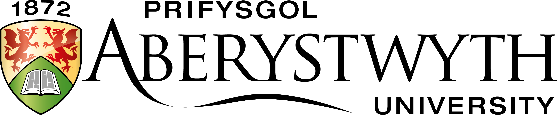 Arholiad MynediadMai 2021DAEAREGAmser: 1.5 awr (90 munud)Dylai'r holl ymgeiswyr gwblhau Adran A, ac ateb un cwestiwn yn unig o Adran BDAEAREGAmser: 1.5 awr (90 munud)Dylai'r holl ymgeiswyr gwblhau Adran A, ac ateb un cwestiwn yn unig o Adran B